Students are advised to order textbooks in time for delivery for the beginning of semester.CHC suggests the following suppliers:Prices may vary from supplier to supplier.Texts may be available direct from the publisher.MILLIS INSTITUTETEXT BOOK LIST - SEMESTER 1, 2021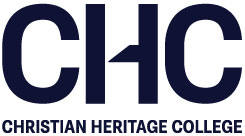 American BookstoreAmazonBooktopiaZookalThe Book DepositoryThe Co-op BookshopFishpondBookoKoorongOpen LeavesWordUNITREQUIRED TEXTSDM100The Elements of Drama (Internal)Haseman, B., & O’Toole, J. Dramawise reimagined: Learning to manage the elements of drama. Strawberry Hills, NSW: Currency Press, 2017. DM397Research Project in Drama ()   There are no prescribed texts for this unit. Texts will be selected in consultation with your supervisor.HT101A Map of Time: An Introduction to History (Internal)Christian, David. This Fleeting World: a Short History of Humanity. Great Barrington, Mass:  Berkshire, 2008. Christian, David. Origin Story. UK: Allen Lane, Penguin, 2018.HT241A History of Christianity ()MacCulloch, D. A History of Christianity: the first three thousand years. London: Penguin, 2011.Bettenson, H., & Maunder, C. (Eds.). Documents of the Christian Church. 4th ed. Oxford, UK:  Oxford University Press, 2014. HT397Research Project in History (External)   There are no prescribed texts for this unit. Texts will be selected in consultation with your supervisor.HT597Research Project in History()There are no prescribed texts for this unit. Texts will be selected in consultation with your supervisor.LA350Liberal Arts Internship (Internal)Nil   LIT101Great Books of the Western World I (Internal)Puchner, Charles (ed.). The Norton Anthology of Western Literature: Volume 1. 9th edition. New York: Norton, 2014. 9780393933642 ORLawall, Sarah (ed.). The Norton Anthology of Western Literature: Volume 1. 8th edition. New York: Norton, 2006 978-0393925722 [This edition is more cheaply available in used copies – see e.g. Abebooks.com]Note: Although this is a relatively expensive volume, it is a huge treasure-trove (2800 pages) of texts on literature, philosophy, history, religion, politics, society, and education. As well as being required for this unit, the book will be useful in many other CHC units.  LIT235Modern Literature ()Beckett, Samuel. Waiting for Godot. [2nd ed.]. London: Faber and Faber, 1965. 0571058086 Chekhov, Anton. Selected Stories of Anton Chekhov. Translated by Richard Pevear and Larissa Volokhonsky. Modern Library, 2000. 978-0553381009 Dostoevsky, Fyodor. Notes from Underground. Second Norton Critical Edition. Trans. & Ed. by Michael R. Katz. New York, NY: Norton & Company, 2001. 978-0393976120Eliot, T. S. Collected Poems, 1909-1962. London: Faber and Faber, 2002. 9780571105489 Woolf, Virginia. To the Lighthouse. Oxford: Oxford University Press, 2008. 9780199536610 LIT397Research Project in Literature (Internal/External)   There are no prescribed texts for this unit. Texts will be selected in consultation with your supervisor.LIT597Research Project in Literature()There are no prescribed texts for this unit. Texts will be selected in consultation with your supervisor.PHL210Ancient Philosophy I (Internal)Barnes, J. Early Greek Philosophy. [2nd rev.ed.]. London: Penguin, 2001. 9780140448153Plato Plato: Five Dialogues: Euthyphro, Apology, Crito, Meno, Phaedo. [2nd ed.]. ed. J M Cooper, trans. G M A Grube, Indianapolis, IN: Hackett Classics, 2002. 0872206335PHL397Research Project in Philosophy (Internal/External)   There are no prescribed texts for this unit. Texts will be selected in consultation with your supervisor.PHL597Research Project in Philosophy()There are no prescribed texts for this unit. Texts will be selected in consultation with your supervisor.THL397Research Project in Theology (Internal/External)   There are no prescribed texts for this unit. Texts will be selected in consultation with your supervisor.THL597Research Project in Theology (Internal/External)   There are no prescribed texts for this unit. Texts will be selected in consultation with your supervisor.